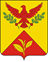 СОВЕТ ШАУМЯНСКОГО СЕЛЬСКОГО ПОСЕЛЕНИЯТУАПСИНСКОГО РАЙОНАСОЗЫВ – 4СЕССИЯ – LXIРЕШЕНИЕ21.12.2023                                                                                                   № 168с. ШаумянО внесении изменений в решение Совета Шаумянского сельского поселения Туапсинского района от 24 декабря 2019 г. № 18«О принятии Правил благоустройства и санитарного содержания территории Шаумянского сельского поселения Туапсинского района»В соответствии со статьей 28, статьей 44 Федерального закона от 06 октября 2003 г. № 131-ФЗ «Об общих принципах организации местного самоуправления в Российской Федерации», Уставом Шаумянского сельского поселения Туапсинского района, в целях благоустройства и санитарно состояния территории Шаумянского сельского поселения Туапсинского района, на основании протокола аппаратного совещания при главе муниципального образования Туапсинский район № 41 от 7 ноября 2023 года и протеста Сочинской межрайонной природоохранной прокуратуры  от 27.11.2023 №7-02-2023/Прдп158-23-20030055 на решение Совета Шаумянского сельского поселения Туапсинского района от 24.12.2019 № 18 «Об утверждении правил благоустройства и санитарного содержания территорий Шаумянского сельского поселения Туапсинского района» (ред. от 30.01.2023 № 140) Совет Шаумянского сельского поселения Туапсинского района р е ш и л:1. Внести в решение сессии Совета Шепсинского сельского поселения Туапсинского района от 13 августа 2019 года № 303 «Об утверждении правил благоустройства и санитарного состояния содержания территорий Шепсинского сельского поселения Туапсинского района» следующие изменения:1) дополнить раздел 22. «Порядок строительства»:«22.2. Строительные площадки, в том числе для реконструкции и капитального ремонта объектов капитального строительства, должны ограждаться застройщиком на период строительства сплошным (глухим) забором высотой не менее 2 метров, выполненным по типовым проектам, согласованным управлением градостроительства  и архитектуры, с изображением на фасадной части ограждения строительной площадки эскиза строящегося (реконструируемого) здания и (или) видов Шаумянского сельского поселения Туапсинского района и содержащее информацию о строящемся объекте (паспорт объекта). Ограждения, непосредственно примыкающие к тротуарам, пешеходным дорожкам, следует обустраивать защитным козырьком. При въезде на строительную площадку следует установить информационные щиты с указанием:наименования объекта, сроков начала и окончания работ, схемы объекта; наименования застройщика (технического заказчика);представителя застройщика (технического заказчика) – должностного лица, отвечающего за ведение строительного контроля; исполнителя работ (подрядной организации, генеральной подрядной организации) – инициалы, фамилия, должность, номер в национальном реестре специалистов и номера телефонов лица, ответственного за организацию работ по строительству, реконструкции, капитального ремонта, сносу объекта;представителя органа государственного строительного надзора или местного самоуправления, курирующего строительство;ответственного представителя проектной организации – должностное лицо, отвечающее за ведение авторского надзора, в случаях, когда надзор осуществляется;наименования и контактные данные саморегулируемой организации лица, осуществляющего строительство.22.3. Проведение строительных работ, работ по капитальному ремонту и ремонтно-восстановительных работ, кроме проведения аварийно-спасательных работ, в жилых зонах разрешается проводить с 9-00 ч. до 19-00 ч., за исключением выходных и праздничных дней, если иное не определено администрацией Шаумянского сельского поселения Туапсинского района или уполномоченным ею органом.22.4. К строительной площадке и на самой площадке устраиваются проезды с твердым покрытием.22.5. Места установки ограждений земляных работ при строительстве, ремонте и переустройстве подземных сооружений определяются в проекте производства работ. Разобранное дорожное покрытие, грунт и снесенные зеленые насаждения должны немедленно вывозиться. Строительные материалы и механизмы должны находиться в пределах огражденного участка.Ограждение мест производства работ должны быть сняты только после полного восстановления дорожного покрытия, зеленых насаждений и сдачи участка содержателю дороги.22.6. Ремонт зданий, находящихся на учете общества по охране памятников истории, культуры и архитектуры производится в соответствии с инструкциями о порядке учета, регистрации, содержания, реставрации памятников истории, культуры и архитектуры.22.7. Расположенные на территории строительной площадки башенные краны должны быть оборудованы декоративной подсветкой (дюролайт). 22.8. Для складирования мусора и сбора отходов строительного производства на строительной площадке в соответствии с проектом организации строительства (далее - ПОС) должны быть оборудованы специально отведенные места или установлен бункер-накопитель.22.9. Ответственность за содержание законсервированного объекта строительства возлагается на юридических и физических лиц, являющихся правообладателями, землепользователями.22.10. При проведении строительных (ремонтных) работ юридические и физические лица обязаны:соблюдать требования настоящих Правил;обеспечивать уборку территории, согласно нормам настоящих правил по установленным уборочным границам;строительные площадки, объекты промышленности строительных материалов (заводы ЖБИ, растворные узлы) в обязательном порядке должны оборудоваться пунктами очистки (мойки) колес автотранспорта;производить земляные работы на тротуарах, дорогах и в других общественных местах с использованием искусственного настила в целях ограничения загрязнения указанных мест, с обязательным получением разрешения на разрытие и заключением договора на восстановление покрытия, в установленном порядке;ограждать строительные площадки после получения разрешения на строительство (реконструкцию); обеспечивать получение и выполнение технических условий на водоотведение при сдаче зданий и сооружений в эксплуатацию».2) пункт 5.7. «Порядок организации уборки территории, сбора и вывозабытовых и промышленных отходов и жидких коммунальных отходов» читать в новой редакции:«Площадки для установления контейнеров устанавливаются от жилых домов, детских учреждений, спортивных площадок и от мест отдыха населения согласно постановления Главного государственного санитарного врача РФ от 28.01.2021 № 3 (ред от 14.02.2022) «Об утверждении санитарных правил и норм СанПиН 2.1.3684-21 «Санитарно-эпидемиологические требования к содержанию территорий городских и сельских поселений, к водным объектам, питьевой воде и питьевому водоснабжению, атмосферному воздуху, почвам, жилым помещениям, эксплуатации производственных, общественных помещений, организации и проведению санитарно-эпидемиологических (профилактических) мероприятий».3) пункт 20.5 раздел 20. «Содержание мест массового пребывания граждан» исключить.4) пункт 1.1 раздел 1. «Общие положения» ссылку:«СанПиН 2.1.2.2645-10 «Санитарно-эпидемиологические требования к условиям проживания в жилых зданиях и помещениях» заменить на «СанПиН 2.1.3684-21 «Санитарно-эпидемиологические требования к содержанию территорий городских и сельских поселений, к водным объектам, питьевой воде и питьевому водоснабжению, атмосферному воздуху, почвам, жилым помещениям, эксплуатации производственных, общественных помещений, организации и проведению санитарно-противоэпидемических (профилактических) мероприятий».5) пункт 17.15. раздел 17. «Благоустройство и озеленение сельского поселения» читать в новой редакции:«Контроль за содержанием в надлежащем состоянии зеленых насаждений на всех территориях независимо от их правовой принадлежности, за исключением земельных участков, предоставленных гражданам для индивидуального жилищного строительства, ведения личного подсобного хозяйства, садоводческим или огородческим некоммерческим товариществам, а также земельных участков в границах населенных пунктов, отнесенных к территориальным зонам специального назначения, зонам военных объектов, зонам сельскохозяйственного использования, занятых многолетними плодовоягодными насаждениями всех видов (деревья, кустарники), чайными плантациями, питомниками древесных и кустарниковых растений, виноградниками, организует администрация Шаумянского сельского поселения Туапсинского района.».6) подпункт 17.22.4 раздел 17 «благоустройство и озеленение сельского поселения» читать в новой редакции:«расположенные ближе 5 метров от фундамента вновь возводимых зданий и строений».2. Разместить настоящее решение на официальном сайте администрации Шаумянского сельского поселения Туапсинского района в информационно-телекоммуникационной сети «Интернет» http://шаумянское.рф/. 2. Настоящее решение подлежит обнародованию путем доведения до всеобщего сведения граждан, проживающих на территории поселения, посредством размещения его в специально установленных местах, обеспечения беспрепятственного доступа к тексту муниципального правового акта.3. Контроль за выполнением настоящего решения возложить на комитет по вопросам законности и правопорядка, правовой защиты граждан, вопросам местного самоуправления, взаимодействия с общественными объединениями, политическими партиями и религиозными конфессиями.4. Решение вступает в силу со дня его официального обнародования.Председатель Совета Шаумянского сельского поселения				Туапсинского района                                                                        Т.А. Делигевурян